Роздатковий матеріал. (Світлини для роботи в групах)Для груп 1,4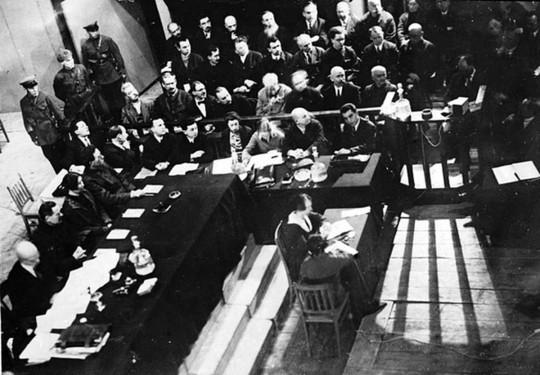 .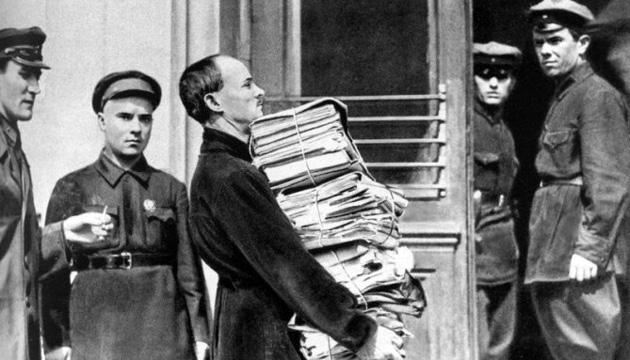 .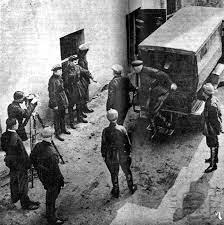 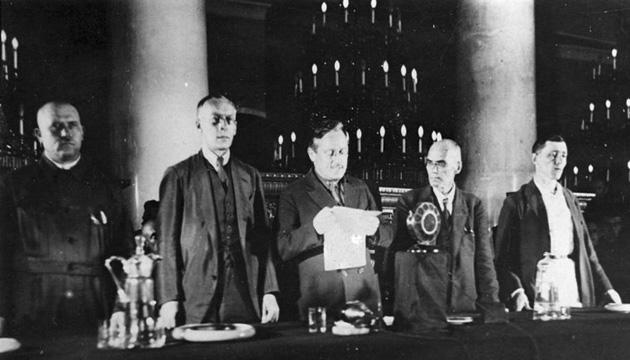 Для груп 2,5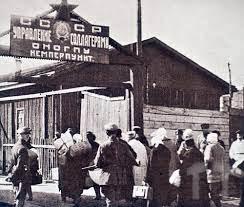 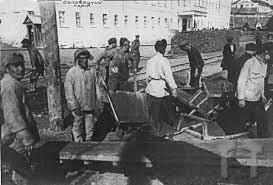 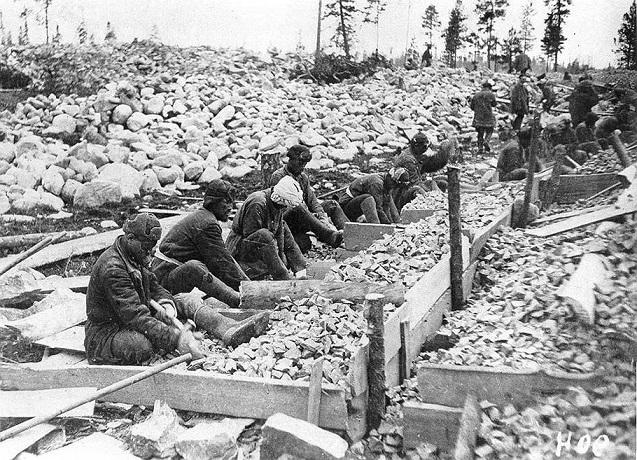 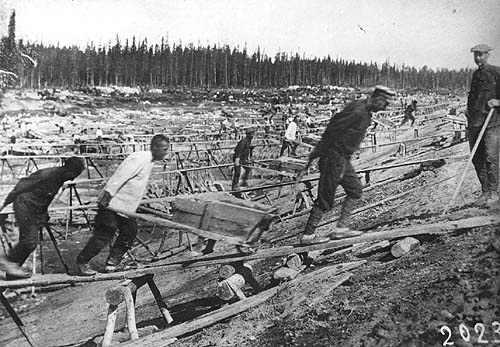 Для груп 3,6.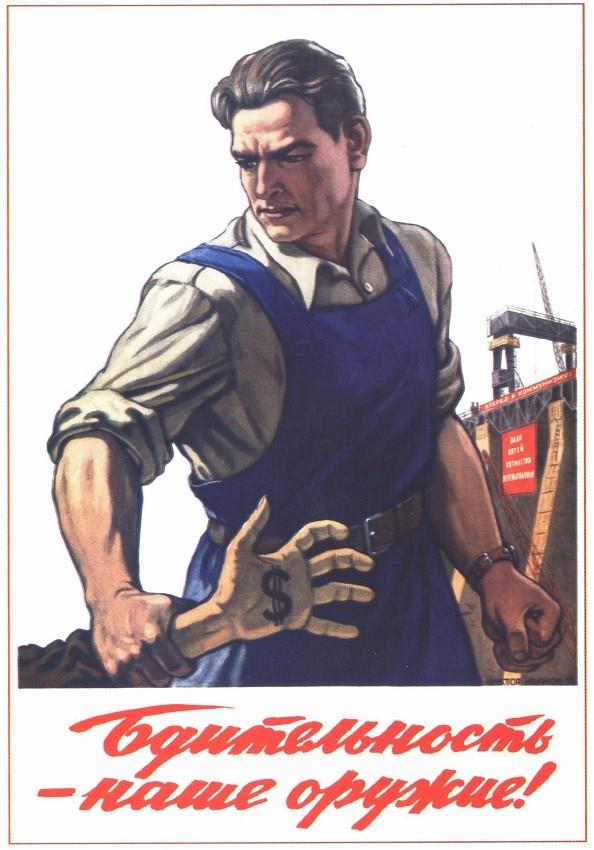 ВВ ВВ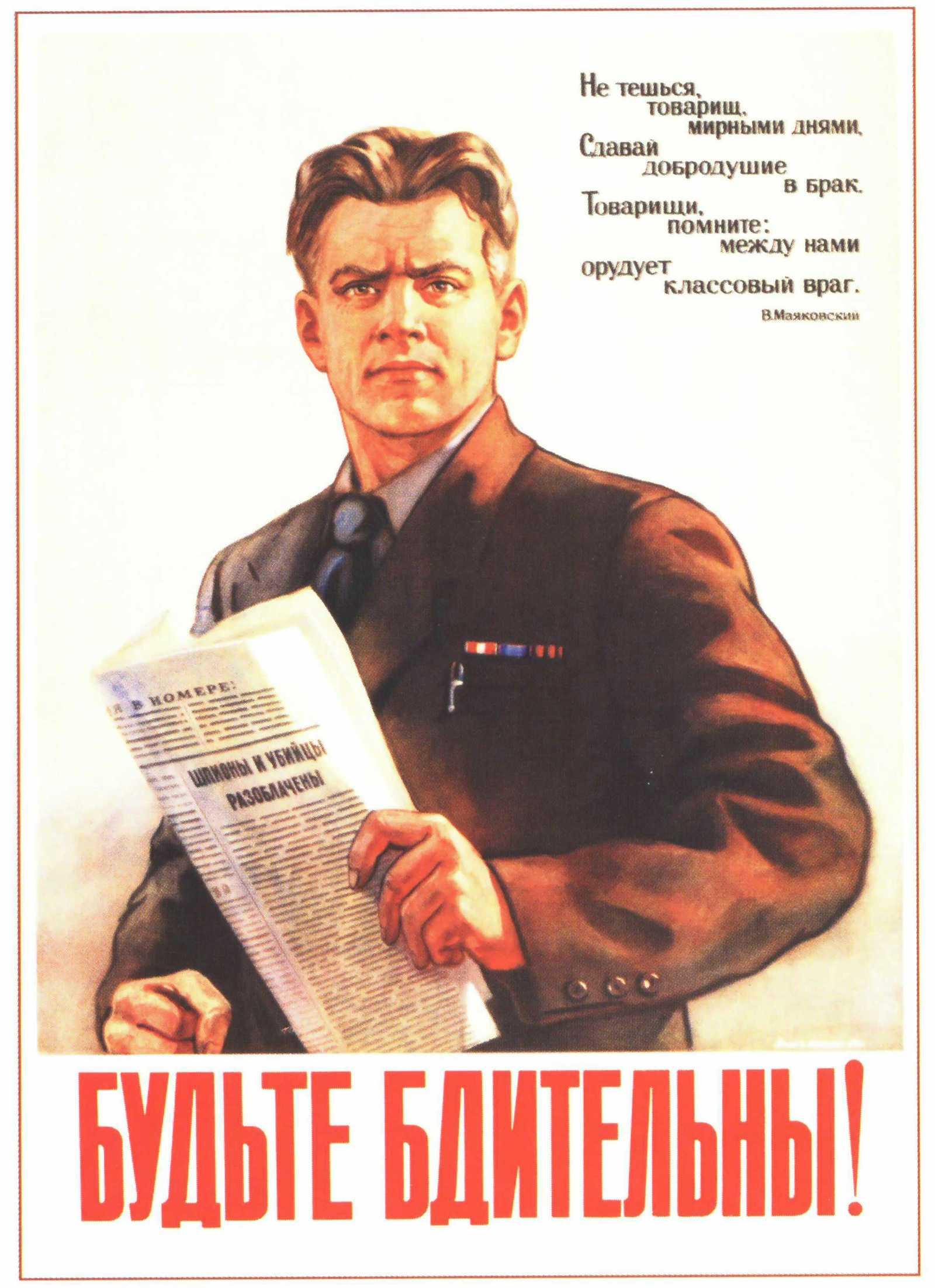 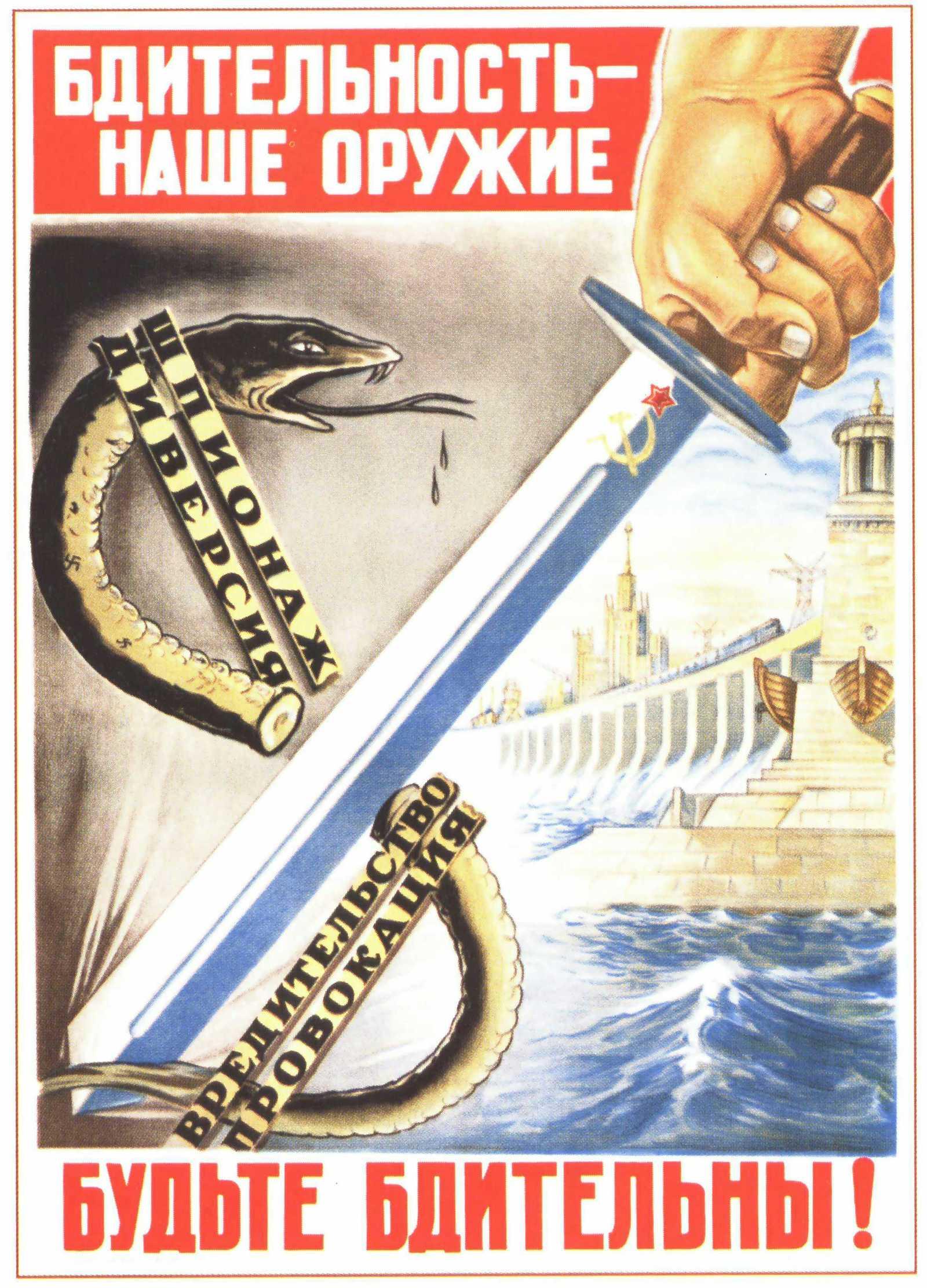 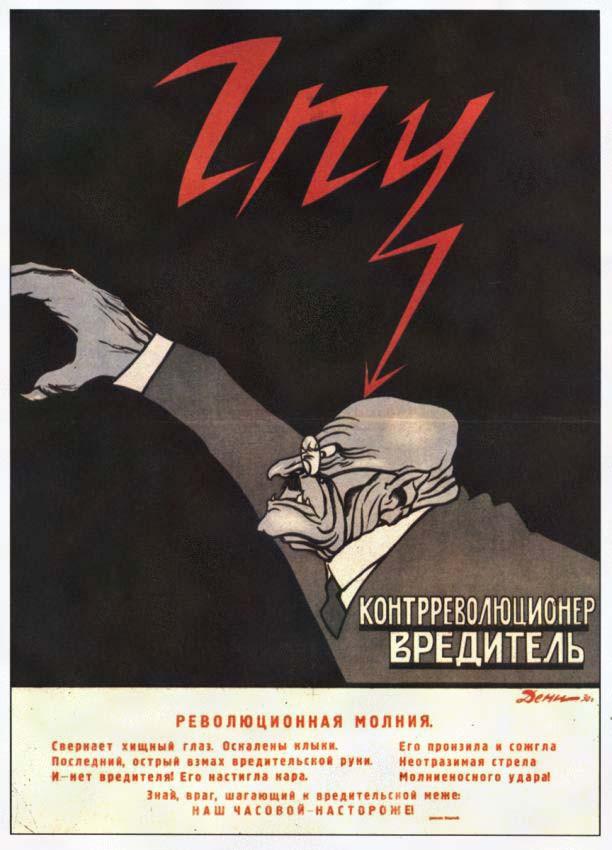 